No. EO/SPO/e-Proc /1/Rate Contract/2024-25                                     Date:20-05-2024INVITATION FOR EXPRESSION OF INTEREST         Expression of Interest is invited from the eligible authorized Manufacturers/ Distributers / Dealers /Stockists for supply of  Laboratory Chemicals, Glasswares, Plastic wares, Filetr papers, Molecular Biology Consumables (kits) DNA/RNA/Enzyme, Gases and Liquid Nitrogen etc,. under Annual Rate Contract for financial year 2024-25 and 2025-2026 for two years for various Research Stations, Krishi Vigyana Kendra’s and College’s under the jurisdiction of UAS, Bangalore. Interested agencies shall visit the link Kppp.karnataka.gov.in for necessary details like General conditions, eligibility criteria, etc. The interested agencies need to register with e-procurement portal, GOK, for participating in the rate contract an EMD of Rs. 50,000=00 shall be paid in any form stipulated in e-procurement portal. HELP DESK No. 91-8046010000/8068948777. The Tenderer needs to upload the details of materials available with them along with the latest price list/catalogue. The terms and conditions discount offered and name and address of the nearest authorized dealers is also to be mentioned.SHEDULE OF EVENTS         The University reserves the right to accept or reject any or all the expression of interest tenders without assigning any reasons.                                                                                                            ESTATE OFFICER____________________________________________________________________________________________  No. EO/SPO/e-Proc/2/2024-25                                                         Date:22-05-2024TENDER NOTIFICATION (Through e-Procurement Portal only)      The University of Agricultural Sciences, Bangalore has invited Tender in the prescribed form as per the Standard tender document KG-1, from the reputed firms for the procurement of the following Equipment’s. The details of the KG-1, Tender Notification, Schedule, Specifications are available in the website kppp.karnataka.gov.in. The cost of the Tender document is as per e-procurement portal NORMS. The EMD shall be paid using e-procurement payment modes.      The above items will be procured under two cover system and the conditions for two cover systems is also uploaded in the website.     Blank Tender Documents can be down loaded from kppp.karnataka.gov.in, Last date and time for uploading the tender on 05-06-2024 up to 4.00 p.m. The Technical bid will be opened on 07-06-2024 at 10.30 a.m. The Financial bid will be opened on 10-06-2024 at 10.30 a.m.  in the Tender Committee room of Estate Office.  Further details can be had from the office of the undersigned during working hours and also refer UAS Website: www.uasbangalore.edu.in. Help Desk- 91-8046010000, +91-8068948777 support@eprochelpdesk.com. The University reserves the right to accept or reject any or all the tenders without assigning any reasons.                                                                                                            ESTATE OFFICER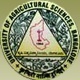 UNIVERSITY OF AGRICULTURAL SCIENCESBENGALURUEstate Office, GKVK, Bangalore – 560065Date & time of  Pre-bid meeting (Pre-Expression Meeting) :30-05-2024 at 11.30 A.MLast date for uploading the tender :03-06-2024 upto 4.00 P.MDate & Time for Opening of Technical bid :05-06-2024 at 10.30 A.MDate & Time for Opening of Financial bid :10-06-2024 at 10.30 A.M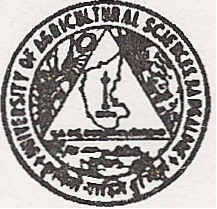       UNIVERSITY OF AGRICULTURAL SCIENCES                            BANGALOREEstate Office, GKVK, Bangalore – 560065Sl. No.Name of workQtyEMDRs.1Oil Castor Expeller (Junior Agronomist, AICRP on Castor, ZARS, GKVK)1 No2000-002Benchmark Alpha/Equivalent Androide 11 smart interactive Board with ultra-smooth 4K LCD Display (Seed Research Officer, AICRP, STR, NSP, GKVK)1 No2814-003Island Work Table (Seed Research Officer, AICRP, STR, NSP, GKVK)1 No2829-004Disc Grinder (Seed Research Officer, AICRP, STR, NSP, GKVK)1 No2596-005Coconut Dehusking Machine (Sr. Scientist & Head KVK, Konehalli, Tiptur)1 No2200-006Night Vision Camera Trap (Prof. & Head, AINP on Vertebrate Pest Management, GKVK)5 Nos2400-007Leica Stereo Zoom IVESTA/Equivalent Microscope with Accessories (Associate Prof & P.I, AINP on Soil Arthropod Pests, Dept. of Entomology, GKVK)1 No5333-00